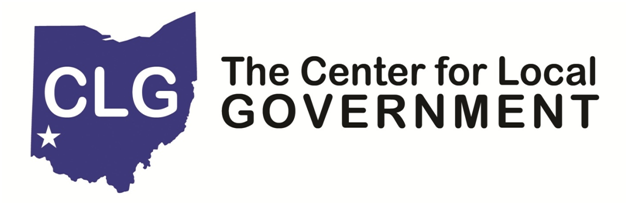 Membership Directory Program Participation Guide & Other ResourcesCenter for Local Government Resources GuideTable of Contents:CLG Board of Directors & Staff						p. 3CLG Mission, Goals, and Strategies					p. 4Justified Use of Force Simulator (JUFS) Consortium			p. 6Public Works Mutual Aid Pact						p. 7	Center for Local Government Benefits Pool				p. 9	Life, Dental and Vision Groups						p. 10Center for Local Government Solid Waste / Recycling Consortium	p. 12Center for Local Government Facility Electricity Consortium		p. 13CLG Bylaws								p. 14	CLG Articles of Incorporation						p. 19Board of DirectorsPresident:			Amanda ZimmerlinCity ManagerCity of ClaytonTelephone: 937-836-3500Email: azimmerlin@clayton.oh.usVice President:			Vicky EarhartTownship AdministratorAnderson TownshipTelephone: 513-688-8400Email: vearhart@andersontownship.org   Treasurer:			Jim LukasSafety/Service DirectorCity of SharonvilleTelephone: 513-563-1144Email: jlukas@cityofsharonville.com At Large:			Mike Rahall				Village Administrator				Village of Cleves				Telephone: (513) 941-5127 ext. 37				Email:  mike.rahall@cleves.org At Large:			Jack CameronVillage ManagerVillage of SilvertonTelephone: (513) 936-6240Email: j.cameron@silvertonohio.usStaff:T.J. White, Executive DirectorEmail: twhite@C4LG.orgTelephone: 513-741-7999Cody Smith, Assistant DirectorE-mail: csmith@C4LG.org Telephone: 513-741-7999Lori Stuckey, Director of OperationsEmail: lstuckey@C4LG.orgTelephone: 513-741-7999Center for Local Government 5 Year Strategic Plan (2024-2028)Mission StatementTo improve public service delivery by the cities, townships, and villages in the Greater Cincinnati metropolitan area, especially among its member jurisdictions, through improved information exchange, cost reductions, shared resources, inter-jurisdictional collaboration, and new approaches to capital equipment and skills acquisition.THE CENTER FOR LOCAL GOVERNMENT
4015 Executive Park Dr. Suite 226 Cincinnati, OH 45241
Phone: (513) 741-7999      Fax: (513) 741-8671Assistant Director Cody SmithEmail:  csmith@c4lg.orgJUDGEMENTAL USE OF FORCE SYSTEM2023-2024 EQUIPMENT SCHEDULE	16 weeks	12 weeks		7 weeksPublic Works Mutual AidModeled after the mutual aid pacts already in place for police and fire emergencies, this program includes a contract that specifies terms and conditions for provision of aid, assistance, manpower and equipment in emergency situations. Although some local jurisdictions have, on occasion, provided significant emergency public works assistance to others, the Public Works Mutual Aid program is the first time jurisdictions have agreed and planned in advance to respond to one another's emergencies.  The contract agreement's development was coordinated by the Center; the Center also conducted, prepared, and distributed a survey of the participating jurisdictions public works equipment inventories.Participating Jurisdictions (November, 2023)Amberley VillageScot Lahrmer, Village ManagerPhone: 513-531-8675Anderson TownshipVicky Earhart, Township AdministratorPhone: (513) 688-8400	Fax: (513) 231-3970City of Blue AshDavid Waltz, City ManagerPhone: 745-8500	Fax: 745-8594Village of ClevesMike Rahall, Village AdministratorPhone: 941-5127x37	Fax: 513-941-5198Colerain TownshipJeff Weckbach, Township AdministratorPhone: 513-385-7500	Fax: 513-245-6503City of CarlisleChris Lohr, City ManagerPhone: 937-746-0555           Fax: 937-746-8178City of Deer ParkBJ Jetter, Safety Service DirectorPhone: 794-8860	Fax: 794-8866Deerfield TownshipEric Reiners, Township AdministratorPhone: 513-701-6958	Fax: 513-701-6996Delhi TownshipSkylor Miller, Township AdministratorPhone: 922-3111	Fax: 922-9315Village of EvendaleDavid Elmer, Director of Admin. ServicesPhone: 563-2244	Fax: 563-4636Village of FairfaxJennifer Kaminer, AdministratorPhone:  527-6503  	Fax: 271-4178City of FairfieldScott Timmer, City ManagerPhone: 867-5300   	Fax: 867-5329Village of GlendaleDavid Lumsden, Village AdministratorPhone: 771-7200  	Fax: 771-7318Village of GreenhillsEvonne Kovach, Municipal ManagerPhone: 589-3581  	Fax: 825-2370Village of Indian HillDina Minneci, City ManagerPhone: 561-6500  	Fax: 561-8137City of LebanonScott Brunka, City ManagerPhone: 228-3101  	Fax: Liberty TownshipJesse Lightle, Township AdministratorPhone: 759-7500  	Fax: 759-7101Village of LocklandKrista Blum, City AdministratorPhone: 761-1124	Fax: 761-4948City of LovelandDavid Kennedy, City ManagerPhone: 683-0150  	Fax: 583-3040City of MadeiraMichael Norton-Smith, City ManagerPhone: 561-7228  	Fax: 272-4211City of MasonEric Hansen, City ManagerPhone: 229-8510  	Fax: 229-8511City of MiddletownPaul Lolli, City ManagerPhone: 425-7836  	Fax: 425-7792City of MilfordMichael Doss, City ManagerPhone: 576-5460  	Fax: 248-5096City of MontgomeryBrian Riblet, City ManagerPhone: 891-2424   	Fax: 891-2498City of MonroeKacy Waggaman, Interim City ManagerPhone: 539-7374                   Fax: 539-6460City of Mt. HealthyScott Bauer, City ManagerPhone: 931-8840   	Fax: 931-6187   City of North College HillJennifer Ekey, City AdministratorPhone: 521-7413  	Fax: 931-1236Pierce TownshipTim Williams, Township AdministratorPhone: 513-752-6262City of ReadingPatrick Ross, Safety Service Dir.Phone: 733-3763   	Fax: 733-2077City of SharonvilleJim Lukas, Safety Service DirectorPhone: 563-1144   	Fax: 563-0617Village of SilvertonJack Cameron, Village ManagerPhone: 792-6560 	Fax: 936-6247City of SpringboroChris Pozzuto, City ManagerPhone: 937-748-0020	Fax: 937-748-0815City of SpringdaleJohn Jones, City AdministratorPhone: 346-5700   	Fax: 346-5745Springfield TownshipChris Gilbert, Township AdministratorPhone: 522-1410   	Fax: 729-0818West Chester TownshipLarry Burks, Township AdministratorPhone: 777-5900   	Fax: 779-9369Village of WoodlawnTim Engel, Interim City ManagerPhone: 771-6130  	Fax: 771-3066Washington TownshipMike Thonnerieux, AdministratorPhone: 937-433-0152	Fax: 937-438-2752City of WyomingRusty Herzog, City ManagerPhone: 513-821-7600           Fax: 513-821-7952Center for Local Government Benefits PoolThe Center for Local Government Benefits Pool (CLGBP) was formed in 2009 as a self-insured pool for health insurance.  Rates are set on a community basis at an actuarial level that is expected to cover the claims, administrative costs, pooling, stop loss and reserves. Unlike a fully insured model, the insurance company no longer determines the rates; the pool does. Members can choose up to three plans and we have total flexibility for determining HDHP plan year for deductible accumulation.Claims are not tracked by each pool member. Therefore, all participating CLG members will be truly pooled and not responsible for their own individual claims experience, but rather a prorated portion of the entire pool’s claims. Renewals will be levied with adjustments of an equal amount to those members in each plan design.Participating Jurisdictions (November, 2023)Amberley VillageScot Lahrmer, Village ManagerPhone: 513-531-8675Anderson TownshipVicky Earhart, Township AdministratorPhone: 474-5560	City of BellbrookRob Schommer, City ManagerPhone: 937-848-4666Centerville-Washington Park District	Kristen Marks, DirectorPhone: 937-433-5155Village of ClevesMike Rahall, Village AdministratorPhone: 513-941-5217City of Deer ParkBJ Jetter, Safety Service DirectorPhone: 794-8860	Village of FairfaxJennifer Kaminer, AdministratorPhone:  527-6503  	Village of Golf ManorRon Hirth, Village AdministratorPhone: 531-7418Village of GlendaleDavid Lumsden, Village AdministratorPhone: 771-7200  	Village of Indian HillDina Minneci, City ManagerPhone: 561-6500  	Little Miami Joint Fire DistrictJennifer Kaminer, AdministratorPhone: 513-271-3636City of LovelandDavid Kennedy, City ManagerPhone: 683-0150  	Village of MariemontBill Brown, MayorPhone: 513-271-3246City of MilfordMichael Doss, City ManagerPhone: 831-4192  	City of Mt. HealthyScott Bauer, City ManagerPhone: 931-8840   	 City of North College HillJennifer Ekey, City AdministratorPhone: 521-7413  	Pierce TownshipTim Williams, Township AdministratorPhone: 752-6262Village of SilvertonJack Cameron, Village ManagerPhone: 936-6240   	City of SpringdaleJohn Jones, City AdministratorPhone: 346-5700   	City of TrotwoodQuincy Pope, City ManagerPhone: 937-854-7215Whitewater TownshipPeggy Westerfeld, Township AdministratorPhone: 513-367-5522Center for Local Government Dental, Vision and Life Insurance ConsortiaCLG’s dental and life insurance groups are off-shoots of the CLG Benefits Pool (CLGBP). Not all CLGBP members participate in the dental and life groups, and not all dental and life members are CLGBP participants.Dental Program (November, 2023)Amberley VillageScot Lahrmer, Village ManagerPhone: 513-531-8675City of Deer ParkBJ Jetter, Safety Service DirectorPhone: 794-8860	Village of FairfaxJennifer Kaminer, AdministratorPhone:  527-6503  	Village of GlendaleDavid LumsdenPhone: 771-7200  	Village of Indian HillDina Minneci, City ManagerPhone: 561-6500City of LovelandDavid Kennedy, City ManagerPhone: 683-0150  	Village of MariemontBill Brown, MayorPhone: 513-271-3246City of MilfordMichael Doss, City ManagerPhone: 831-4192  	City of Mt. HealthyScott Bauer, City ManagerPhone: 931-8840   	 City of North College HillJennifer Ekey, City AdministratorPhone: 521-7413  	Village of SilvertonJack Cameron, Village ManagerPhone: 936-6240   	Sycamore TownshipBeth Gunderson, HR ManagerPhone: 792-7248Life Participants (November, 2023)Amberley VillageScot Lahrmer, Village ManagerPhone: 513-531-8675Anderson TownshipVicky Earhart, Township AdministratorPhone: 474-5560	City of Deer ParkBJ Jetter, Safety Service DirectorPhone: 794-8860Village of EvendaleDavid Elmer, Director of AdministrationPhone: 513-956-2666Village of FairfaxJennifer Kaminer, AdministratorPhone:  527-6503  Village of Golf ManorRon Hirth, Village AdministratorPhone: 531-7418	Village of GlendaleDavid LumsdenPhone: 771-7200  	Village of Indian HillDina Minneci, City ManagerPhone: 561-6500  Little Miami Joint Fire District,Jennifer Kaminer, AdministratorPhone: 527-6503  City of LebanonScott Brunka, City ManagerPhone: (513) 228-3103Village of MariemontBill Brown, MayorPhone: 513-271-3246City of MilfordMichael Doss, City ManagerPhone: 831-4192  City of MontgomeryBrian Riblet, City ManagerPhone: 792-8319City of Mt. HealthyScott Bauer, City ManagerPhone: 931-8840  Village of NewtownMark Kobasuk, MayorPhone: 513-561-7097City of North College HillJennifer Ekey, City AdministratorPhone: 521-7413  	Pierce TownshipTim Williams,  Township AdministratorPhone: 752-6262Village of SilvertonJack Cameron, Village ManagerPhone: 936-6240   	City of SpringdaleJohn Jones, City AdministratorPhone: 346-5700   	City of TrotwoodQuincy Pope, City ManagerPhone: 937-854-7215Sycamore TownshipBeth Gunderson, HR ManagerPhone: 792-7248Whitewater TownshipPeggy Westerfeld, Township AdministratorPhone: 513-367-5522Vision Insurance (November, 2023)City of BellbrookRob Schommer, City ManagerPhone: 937-848-4666Village of FairfaxJennifer Kaminer, AdministratorPhone:  527-6503  	Village of GlendaleDavid Lumsden, Village AdministratorPhone: 771-7200  	Village of Indian HillDina Minneci, City ManagerPhone: 561-6500  	City of LovelandDavid Kennedy, City ManagerPhone: 683-0150  	City of MilfordMichael Doss, City ManagerPhone: 831-4192  	City of North College HillJennifer Ekey, City AdministratorPhone: 521-7413  	Village of SilvertonJack Cameron, Village ManagerPhone: 936-6240  Center for Local Government Southwest Ohio Regional Refuse (SWORRE) ConsortiumThe Southwest Ohio Regional Refuse Consortium (SWORRE) was formed in 2010 in an effort to leverage better solid waste and recycling collection contracts though group bidding.  Since the initial 2010 group, two additional SWORRE consortia have formed.  Currently, SWORRE Group 1’s contract runs from 2020—2024 or 2026, dependent upon extensions.  SWORRE Group 2 and 3’s contract runs from 2022 until 2026 or 2028.Participating Jurisdictions (November, 2023)Group 1Village of FairfaxJennifer Kaminer, AdministratorPhone:  527-6503  Village of GreenhillsEvonne Kovach, Village ManagerPhone: 825-2100City of LovelandDavid Kennedy, City ManagerPhone: 683-0150  City of Mt. HealthyScott Bauer, City ManagerPhone: 931-8840     City of SpringdaleJohn Jones, City AdministratorPhone: 346-5700 Group 2City of Deer ParkBJ Jetter, Safety Service DirectorPhone: 794-8860Village of MariemontChuck Barlow, Village AdministratorPhone: 271-1606City of MilfordMichael Doss, City ManagerPhone: 831-4192  	City of MonroeKacey Waggaman, Interim City ManagerPhone: 539-7374Village of SilvertonJack Cameron, Village ManagerPhone: 936-6240Village of WoodlawnTimothy Engel, Interim Village ManagerPhone: 771-6130   Group 3City of BellbrookRob Schommer, City ManagerPhone: 937-848-4666City of BrookvilleSonja Keaton, City ManagerPhone: 937-833-2135City of MiamisburgKeith Johnson, City ManagerPhone: 937-847-6456Center for Local Government Facility Electricity ConsortiumThe Center for Local Government Facility Electricity Consortium is a multi-governmental bid for electricity supply for government facilities and other government owned accounts.  The most recent contract was executed in June, 2023.  The term of the contract is 36 months.  The electricity rate is $.06245/kwh for government facilities. AGE Energy was hired as the broker for this deal.Participating Jurisdictions (November, 2023)Amberley VillageScot Lahrmer, Village ManagerPhone: 513-531-8675City of Blue AshDavid Waltz, City ManagerPhone: 745-8500Village of ClevesMike Rahall, Village AdministratorPhone: 941-5172Village of FairfaxJennifer Kaminer, AdministratorPhone:  527-6503  Village of Lincoln HeightsJennifer Ekey, Village ManagerPhone: 733-5900Pierce TownshipTim Williams, Township AdministratorPhone: 752-6262Little Miami Joint Fire/Rescue DistrictJennifer Kaminer, AdministratorPhone:  527-6503  Village of LocklandKrista Blum, Village AdministratorPhone: 761-1124  Village of MariemontChuck Barlow, Village AdministratorPhone: 271-1606	Village of NewtownKeri EverettPhone: 561-7097City of North College HillHarry Holbert, City AdministratorPhone: 521-7413  	Code of RegulationsThe Center for Local GovernmentArticle IMembersSection 1.     Qualifications(a)	Number and Qualifications.  The Members of the Corporation shall be those political subdivisions (Counties, Cities, Villages, Townships, Joint Fire Districts and Park Districts) located within the following counties:  Brown, Butler, Clermont, Clinton, Greene, Hamilton, Miami, Montgomery, Preble, and Warren in Ohio, (hereafter known as the “CLG Service Area”), and which elect to pay the annual membership fee as determined from time to time by the Board of Trustees.  There shall be three classes of Members, i.e. Voting Members, Non-Voting Members and Affiliate Members.(b)	Voting Members.  Voting Members shall be those political subdivisions, which employ a full-time, appointed public administrator, e.g. manager, administrator, or safety-service director.  Voting Members shall be entitled to vote on all matters, which come before the board membership for voting purposes and shall be eligible to have their representatives serve on the Board of Trustees and/or any appropriate advisory committees.(c)	Non-Voting Member.  Non-Voting Members shall be those political subdivisions, which do not carry a full-time appointed public administrator, joint fire districts and park districts. Non-Voting Members shall have all rights of Voting Membership except they shall not be entitled to vote in Corporation matters or serve on the Board of Trustees. Non-Voting members shall be eligible to serve on advisory committees that their entity participates in. (d)	Affiliate Member:  Affiliate Members shall be those political subdivisions who are not located in the CLG Service Area who are members of the Center for Local Government Benefits Pool (CLGBP).  Any political subdivision that meets the qualifications of Section 1(a), as well as any other political subdivision that is defined by the State of Ohio as a “Special District”  is eligible for affiliate membership.  Membership dues for Affiliate Members shall be set by the Board of Directors at an amount different than the membership dues charged to “Voting” and “Non-Voting” members.(e)	Participation Eligibility:  Affiliate Members are only eligible to participate in CLGBP and other programs explicitly allowed by the Board of Trustees.  If a government is located within the CLG Service Area, they must join the Center for Local Government as a “Voting” member or “Non-Voting” member prior to joining the CLGBP.(f)	Termination of Membership.  A member shall remain in good standing as long as the membership fees established from time to time by the Board of Trustees are paid.  A member shall cease to be a member if the membership fee remains unpaid thirty (30) days or more after the date of written notice of unpaid fees presented to the member in person or by U.S. Mail.Article IIMeeting of MembersThe annual meeting of the Members and the transaction of other business shall be held at such place within or without the State of  and on such date in as is determined by the Board of Trustees and designated in the notice of such meeting.  Special meetings may be held at such times and places as may be ordered by the Board of Trustees or by call (giving the object) signed by at least 20% of the Members.Notice (signed by the President or Secretary/Treasurer and giving purpose) of such a special meeting shall be given to each Member appearing as such on the books of the Corporation, by duly mailing, through regular or electronic, mail to his/her address at least ten (10) days prior to the date of such meeting.  At such meeting, no business shall be transacted except that stated in the notice							Article IIIQuorum for the Annual MeetingAt the annual meeting the Voting Members present shall constitute a quorum for the transaction of business.  An affirmative majority vote of the Voting Members present at a meeting at which a quorum is present shall be necessary for the authorization of taking any action voted upon by Members.Article IVProxiesA Voting Member may, through written proxy, authorize another to vote at the annual meeting, but the person so authorized must be a member, and such proxy must be filed with the Secretary before the person authorized thereby can vote hereunder.Article VLocationThe Corporation shall be based in Hamilton, Warren,  or Clermont counties in .Article VIBoard of TrusteesThe Board of Trustees shall have the power to do and perform all acts reasonably necessary to accomplish the purposes of the Corporation.The corporate powers, property, and affairs of the Corporation, subject to the limitations contained in the Ohio Revised Code, the Articles of Incorporation or the Code of Regulations herein shall be exercised, conducted, and controlled by a board composed of such number of trustees, not less than five, as shall be determined from time to time by the members by affirmative vote of a majority of the  Voting Members at a meeting called for the purpose of electing trustees.The Board of Trustees shall hold regular meetings every three months to conduct the business of the Corporation.  At such meetings, a quorum of not less than 50% of the Members of the Board of Trustees must be present in order to adopt resolutions, pass motions, or authorize expenditures. A simple majority vote of the Members of the Board of Trustees present is required to affirm such actions.Article VIIOfficers and DutiesThe Officers of the Corporation to be elected by the Trustees shall be President, Vice-President, Secretary / Treasurer.  Such officers shall be elected for one year and until successors are elected and qualified.  The officers shall be those who obtain the largest number of votes from among the Trustees following nominations.The Board of Trustees may employ such personnel as is deemed necessary to operate the Corporation efficiently and to fulfill the purpose for which it is established at such salaries as may be determined by said Board of Trustees.It shall be the duty of the President of the Board to preside at all meetings of the Trustees and the Members.It shall be the duty of the President to sign the records thereof and in general to perform all duties incident to such office, which may be required by the Trustees.It shall be the duty of the Vice President to perform all the duties of the President, in case of the latter's absence or disability.It shall be the duty of the Secretary/Treasurer to record the minutes of the meetings of the Board of Trustees, and the proceedings of the Members.  The Secretary/Treasurer shall also give all notices required by law and by the Members and keep proper records; and, in general, shall perform all the duties usually pertaining to that office.  The Secretary/Treasurer shall present a quarterly report to the Board of Trustees.Article VIIIExecutive CommitteeThere shall be an Executive Committee comprised of the President, Vice President and Secretary Treasurer of the Board.  The Executive Committee shall serve as the finance committee and shall have the authority to appoint ad hoc committees.  A member of the Board shall be appointed as a full member to all ad hoc committees and the director shall serve as ex officio member of all committees.Article VIXRegulations AmendedThese regulations may be repealed, amended, or changed by the assent thereto in writing of two thirds of the Voting Members, or by a majority of the Voting Members at a meeting held for that purpose, notice of which has been given as provided in Article 1Article XIndemnification of Trustees and OfficersThe Corporation shall indemnify, any person who, was or is a party, or is threatened to be made a party, to any threatened, pending or completed civil, criminal, administrative or investigative action, suit or proceeding, other than an action by or in the right of the Corporation, by reason of the fact that the person is or was a Trustee, officer, employee, Member appointed to serve upon a sub-Board or Committee established by the Corporation including but not limited to the Center for Local Government Benefits Pool, or agent of, or a volunteer for the Corporation, or is or was serving at the request of the Corporation as a Director, Trustee, officer, employee, Member, Manager or agent, or a volunteer of another domestic or foreign not-for-profit or business corporation, limited liability company, or a partnership, joint venture, trust or other enterprise, against expenses, including attorney’s fees, judgments, fines and amounts paid in settlement, actually or reasonably incurred by the person in connection with such action, suit or proceeding, if the person acted in good faith and in a manner that the person reasonably believed to be in or not opposed to the best interest of the Corporation, and with respect to any criminal action or proceeding, if the person had no reasonable cause to believe the person’s conduct was unlawful.  The termination of any action, suit or proceeding by judgment, order, settlement or conviction, or upon a plea of nolo contendere or its equivalent, shall not create of itself a presumption that the person did not act in good faith and in a manner the person reasonably believed to be in or not opposed to the best interest of the Corporation, and with respect to any criminal action or proceeding, a presumption that the person had reasonable cause to believe the person’s conduct was unlawful.  Provided, however, that no indemnification shall be made in respect of any of the following:	(a)	Any claim, issue or matter as to which the person is adjudged to be liable for negligence or misconduct in the performance of the person’s duty to the Corporation unless, and only to the extent that, the Court of Common Pleas or the court in which the action or suit was brought determines, upon application, that, despite the adjudication of liability, but in review of all circumstances of the case the person is fairly and reasonably entitled to indemnity for such expense as the Court of Common Pleas or such other court considers proper; or	(b)	Any action or suit in which liability is asserted against a Trustee and that liability is asserted only pursuant to ORC § 1702.55To the extent that a Trustee, officer, employee, Member, agent or volunteer has been successful on the merits, or otherwise in defense of any action, suit or proceeding referred to herein, or in defense of any claim, issue, or matter in such an action, suit or proceeding, the person shall be indemnified against expenses including attorney’s fees actually and reasonably incurred by the person in connection with that action, suit or proceeding.Unless otherwise ordered by a court, any indemnification shall be made by the Corporation only as authorized in the specific case upon a determination that indemnification of the Trustee, officer, employee, Member, agent or volunteer is proper in the circumstances because the person has met the applicable standards of conduct set forth herein.  Such determination shall be made in any of the following manners:	(a)	By a majority of a quorum of the Board of Trustees consisting of Trustees of the Corporation who are not and are not parties to or threatened with the action, suit or proceeding referred to herein for which indemnification is sought; or	(b)	Whether or not a quorum is obtainable, if a majority of a quorum of disinterested Trustees so directs following a written opinion by independent legal counsel other than an attorney or a firm having associated with an attorney who has been retained by or who has performed services for the Corporation, or any person to be indemnified within the past five years; or	(c)	By a vote of the Voting Members at a Special Meeting called for such purpose; or	(d)	By the Court of Common Pleas or court in which the action, suit or proceeding referred to herein was brought.Such expenses which are subject to reimbursement as provided herein may be paid by the Corporation as they are incurred, in advance of the final disposition of the action, suit or proceeding so long as authorized by the Trustees in the specific case, provided, however, that the person is obligated to repay the Corporation if it is ultimately determined that the person is not entitled to be indemnified by the Corporation.The Corporation may purchase and maintain insurance against any liability for which indemnification is provided herein.Revised / Adopted by unanimous voice vote / CLG Annual Meeting / March 2003Revised / Adopted by two-thirds electronic vote, November 21, 2006Revised / Adopted by unanimous voice vote / CLG Annual Meeting / March 2010Revised / Adopted by two-thirds electronic vote, October 18, 2012Revised / Adopted by two-thirds electronic vote, October 22, 2014The Center for Local Government Articles of IncorporationARTICLES OF INCORPORATIONOFTHE CENTER FOR LOCAL GOVERNMENTThe undersigned, desiring to form a corporation, not for profit, under Sections 1702.01 et seq. of the Ohio Revised Code, does hereby certify as follows: FIRST: 		The name of the Corporation shall be THE CENTER FOR LOCAL GOVERNMENT.SECOND: 	The place in  where the principle office of the Corporation is the City of , .THIRD: 	The purposes for which this corporation is formed are: To promote cooperation and collaboration among local governments primarily in the greater Cincinnati Area by means of data collection, analysis and dissemination, education and consulting services. To contract with, or accept contributions of funds from, local government units, foundations and other charitable organizations for the purpose of the carrying on the aforesaid. To operate exclusively for charitable, religious, educational and scientific purposes, including, for such purposes, the making of distributions through organizations that qualify as exempt organizations under Section 501 (c) (3) of the Internal Revenue Code, or corresponding section of any future federal tax code. FOURTH: 	The following persons whose names and addresses appear below shall be the initial trustees of the corporation to serve until the first annual meeting of the Corporation called for the purpose of electing Trustees:  Haldeman, , No.4 Michael W. Burns, Henry Dolive,  FIFTH: 		The qualification and number of trustees, which shall not be less than three (3), together with their terms of office, manner of election, removal, change of number, filling of vacancies, and duties, shall be as prescribed by the Code of Regulations of the Corporation. SIXTH: 	No part of the net earnings or assets of the Corporation shall inure to the benefit of, or be distributable to, its trustees, officers or other private persons, except that the corporation shall be authorized and empowered to pay reasonable compensation for services rendered and to make payments and distributions in furtherance of the purposes set forth in Article Third hereof. No substantial part of the activities of the Corporation shall be the carrying on of propaganda, or otherwise attempting to influence legislation, and the Corporation shall not participate in, or intervene in (including the publication or distribution of statements), any political campaign on behalf of any candidate of public office. Notwithstanding any other provisions of these Articles, the Corporation shall not carry on any other activities not permitted to be carried on (a) by a corporation exempt from Federal income tax under Section 501 (c) (3) of the Code or the corresponding provisions of any future United States Internal Revenue Law or (b) by a corporation, contributions to which are deductible under Section 170 (c) (2) of the Code of the corresponding provisions of any future United States Internal Revenue law. SEVENTH: 	Upon the dissolution of the organization, assets shall be distributed for one or more exempt purposes within the meaning of the Section 501 (c) (3) of the Internal Revenue Code, or corresponding section of any future federal tax code, or shall be distributed to the federal government, or to a state or local government, for a public purpose. Any such assets not disposed of shall be disposed of by the court of common pleas of the county in which the principal office of the organization is then located, exclusively for such purpose or to such organization or organizations, as said court shall determine, which are organized and operated exclusively for such purposes. As filed with the Office of the Secretary of State, State of  on July 9, 1990, and amended January 8, 1991.STRATEGIC OBJECTIVESMEASURES STRATEGIC INITIATIVESThe Center for Local Government serves as the premier hub of information for local governmentsThe Center for Local Government serves as the premier hub of information for local governmentsFoster participation in information sharing servicesIncreased year-over-year participation in information sharing services; CLG has as much timely & accurate data to share as possible.1-Identify the best contact to provide information2-Establish relationships with local government contactsEnhance engagement with the Center & its membersIncreased awareness from members on Center news, as well as news from other members communities;Measure engagement by actively interacting with stakeholders from member communities.1-Consistently update Center channels with new information that has utility for local governments2-Utilize Center channels to highlight news from member communitiesEnsure that the Center's technology is on par with the current standard in local governmentCLG delivers services efficiently and effectively as it relates to our technological standing & capabilities.1-Solicit feedback from stakeholders on Center technology2-Engage with local governments & similar organizations to understand scope of local government technologyThe Center for Local Government is a catalyst for local government collaboration in the southwest Ohio regionThe Center for Local Government is a catalyst for local government collaboration in the southwest Ohio regionIdentify new opportunities for local government collaborationResponsiveness to current trends in local government.1-Identify areas where collaboration may have utility to member governments2-Continually engage with local government managers about their needsEnhance current program & service offeringsMember satisfaction with program and service offerings;Determination if there are better or simpler ways to achieve the same goal.1-Perform frequent benchmarking to ensure that programs are maintaining efficiency, effectiveness & are competitive in the local marketThe Center for Local Government serves the interests of professional local government management & administrationThe Center for Local Government serves the interests of professional local government management & administrationFocus resources on the administrative profession of local government Members continue to see value in CLG and remain as members.1-Solicit input from managers in CLG's membership to identify Center priorities 2-Continuously adapt program & service offerings based on feedback, emerging trends, and the evolving needs of local government professionals.Utilize the Center's connections and relationships to help our membersMembers come to CLG first to make connections in a wide variety of areas.1-Establish & maintain relevant regional partnershipsThe Center for Local Government works to enhance & support the local government professionThe Center for Local Government works to enhance & support the local government professionElevate local government as a premier career choice in a variety of fields & enhance the visibility of local government as a viable career optionCLG actively exposes people to the local government career field;CLG is seen as a hub for by local governments to find employees and share employment opportunities.1-Work with relevant institutions to raise awareness of the local government profession2-Develop appropriate messaging to highlight the benefits of the local government career field to prospective employees3- Speak with stakeholders to identify areas for improvement on making local government a competitive career fieldSeek opportunities to assist employees in professional developmentCLG training offerings are perceived as valuable by member communities; CLG offers learning opportunities for all specialties and experience levels; CLG has relationships with training institutions across the region. 1-Actively engage with members & other stakeholders to determine training areas of need2-Actively engage with regional training partners3-Identify emerging professional development opportunitiesThe Center for Local Government is a leader in connecting governments in the Cincinnati and Dayton regionsThe Center for Local Government is a leader in connecting governments in the Cincinnati and Dayton regionsFoster connection among local governments in our 10-county service areaIncrease in cross-jurisdictional connection of local government employees;Build relationships between new & current member governments;Build relationships between new & experienced individuals within the member governments.1-Identify and establish initiatives that will connect local government employees from across jurisdictions2-Provide opportunities for members to interact professionally & socially3-Identify methods to onboard members & people that are new to the field and/or the regionAll members see value in CLG membershipAll members across the Cincinnati and Dayton regions can benefit from CLG programs and services1-Ensure equal access and opportunity to participate in programs and services for all members, to the extent possible without compromising programmatic integrityStreetSmarts Machine (Red)StreetSmarts Machine (Grey)TI MachineAgencyContact(s)PhoneEmailMay 15, 2023-September 3Indian HillBrad BirdTony Murray561-7000bbird@indianhill.govtmurray@indianhill.govSeptember 4, 2023-December 24MasonSteve Temple229-8560stemple@masonoh.govDecember 25-April 14, 2024Sharonville Chad Griffith563-1147cgriffith@cityofsharonville.comMay 15, 2023-August 6ReadingBrian Edens733-4122bedens@readingpolice.org August 7, 2023-October 29St. BernardMike Simos242-2727msimos@stbernardpolice.org  October 30, 2023-January 21WyomingJohn McGillis821-0141jmcgillis@wyomingohio.govJanuary 22, 2024-April 14AmberleyTim Schmidtgoessling531-2040tschmidtgoessling@amberleyvillage.org